Большое начинается с малого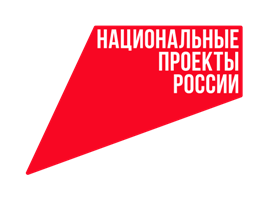 В этом году в школе № 3 города Мценска благодаря реализации регионального проекта «Современная школа» национального проекта «Образование» будет создан центр образования естественно-научной и технологической направленностей «Точка роста».Ученица 11 класса Евпраксия Афонина  поделилась своим мнением, почему школе необходим Центр образования естественнонаучной и технологической направленностей.- 18 января я приняла участие в  научно-практической конференции школьников «Шаг в будущее»,  где  представила свой проект по химии на тему  «Качественный анализ пищевых продуктов», - говорит Евпраксия. -  Моей целью было создание информационного бюллетеня, включающего в себя рекомендации школьникам по питанию, поскольку в современном мире многие продукты, которые ученики употребляют в пищу, не всегда приносят пользу растущему организму.На первом этапе работы я  изучило много литературы, собрала необходимые материалы. Затем  приступила к выполнению главной задачи: проведению качественного анализа отдельных продуктов питания. Учащиеся школы, среди которых проводились опросы, с нетерпением ждали результатов и выводов. Однако здесь я столкнулась с рядом проблем: в школе не оказалось достаточного количества реактивов для проведения качественного анализа некоторых продуктов питания. Да и оборудования для полноценной работы тоже не хватало. К сожалению, мне так и не удалось провести тестирование для определения уровня кислотности сока, исследовать качественный состав шоколада, даже определить элементарный состав чипсов и сухариков. А ведь это основной набор продуктов, которым ребята привыкли перекусывать. Из-за неполной укомплектованности кабинета химии я не смогла провести запланированное количество опытов, подтверждающих наличие в выбранной мной продукции тех или иных компонентов, которые оказывают негативное влияние на здоровье человека. Пришлось ограничиться найденными в сети Интернет данными и на их основе сделать соответствующие выводы. А ведь ребятам нашей школы хотелось воочию убедиться, что не все потребляемые ими продукты – кладезь витаминов и полезных веществ.Я уверена, что если бы в нашей  школе уже в этом учебном году был создан центр образования естественнонаучной и технологической направленностей «Точка роста», то результат моей работы мог быть  более впечатляющим. А еще моими исследованиями заинтересовались другие учащиеся школы и «загорелись» идеями продолжить исследования.Вот почему участие школы в проекте «Точка роста» – это уникальная возможность проявить свои способности всем неравнодушным к науке ребятам, раскрыть в себе новые способности и определиться с выбором профессии. А главное «Точка роста» вдохнет в нашу маленькую школу большой поток свежего воздуха, который так необходим для поддержания здоровья нации.  Большое начинается с малого.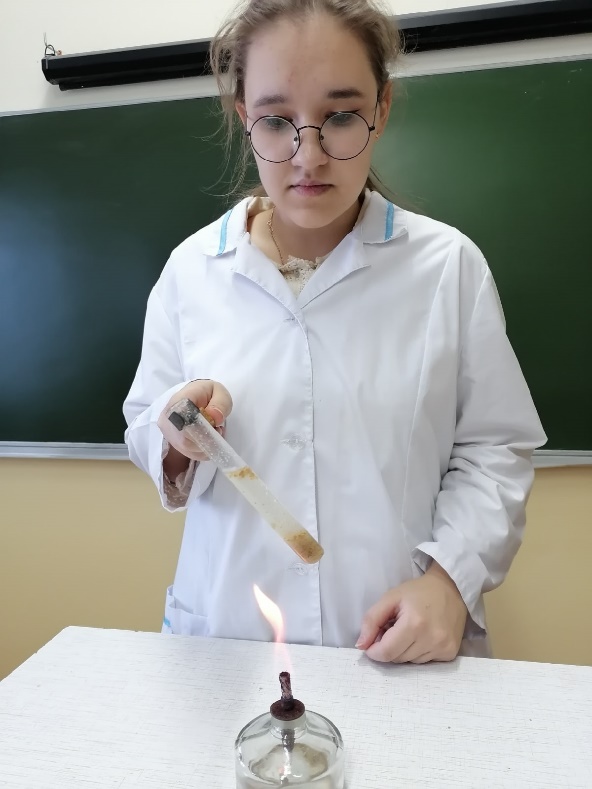 